区政协二届七次会议第8-2号提案征询意见表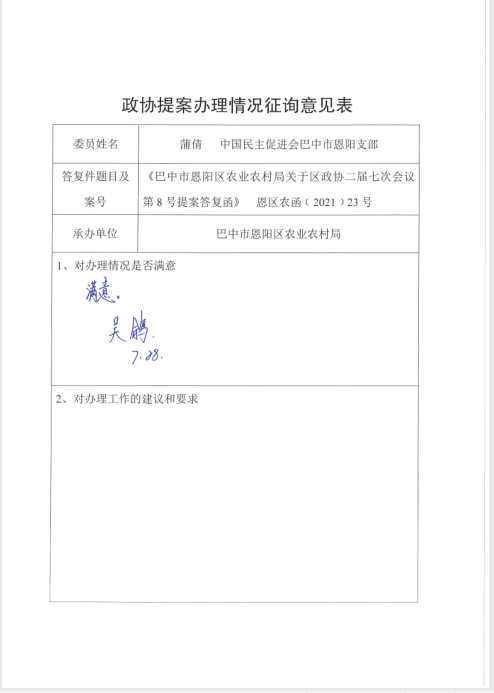 